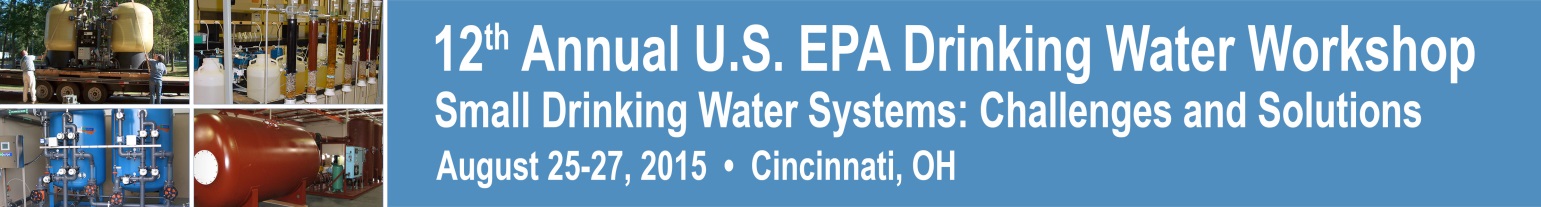 OverviewApproximately 94% of drinking water systems in the United States are “small systems” serving 10,000 or fewer customers. Because of their small size, many of these small systems have technical, operational, managerial and financial challenges in providing safe drinking water to their consumers. To aid them in overcoming the many challenges they face, small systems rely on the technical assistance and advice provided by their state and local officials.To support the efforts of state and local officials to assist small systems, the U.S. EPA has conducted a yearly workshop for the past 11 years to provide timely information on a variety of drinking water topics including drinking water regulations, compliance issues, emerging contaminants, and treatment technologies.  EPA’s first workshop was held in 2004 by invitation only. It was designed for state staff working with small communities to install arsenic treatment technologies. At the encouragement of state agencies, the annual workshop was open to the public in 2008 and has been expanded to include the many topics of concern to small drinking water systems.Workshop OverviewThe 12th annual workshop will provide in-depth training and information on various solutions and strategies for handling small systems problems and compliance challenges. The workshop offers multiple sessions and activities:Opening session9 technical sessions6 breakout groupsWrap-up sessionOptional tours of EPA’s research facilitiesWho Should Attend?The workshop is primarily designed for state personnel responsible for drinking water regulations compliance and treatment technologies permitting. However, past workshops have attracted attendees from numerous other disciplines:Design engineersTechnical assistance providersConsulting firmsEquipment manufacturersAcademiaSmall systems ownersCertified water systems operatorsPast workshops have attracted up to 250 participants with as many as 80 state personnel representing over 40 state drinking water programs.Agenda and TopicsThe workshop will begin at 8:30 a.m. on Tuesday, August 25, 2015, and is anticipated to conclude at approximately 11:30 a.m. on Thursday, August 27, 2015.The following topics will be included this year:Lead and Copper RuleRevised Total Coliform Rule (RTCR)CyanontoxinsLegionellaFluoridationDisinfection and DBPsSmall Systems TreatmentDistribution System IssuesEmerging ContaminantsOther Small Systems InformationA preliminary workshop agenda will be posted on this page once available.SpeakersSpeakers will include EPA staff, state personnel, engineering consultants, and university professors.SponsorsEPA’s Office of Research and Development/National Risk Management Research LaboratoryEPA’s Office of Water/Office of Ground Water and Drinking WaterAssociation of State Drinking Water AdministratorsWorkshop RegistrationThe workshop is free to the public, so there is no registration fee to attend. Online registration will open in late June 2015. To be added to the workshop email distribution list, please email Alina Martin (Leidos, Inc.) at martinali@leidos.com.Workshop LocationHyatt Regency Cincinnati151 West Fifth StreetCincinnati, OH  45202Tel: 513-579-1234Fax: 513-354-4299www.cincinnati.hyatt.comLodgingInformation on lodging options and how to book a room within the group block at the Hyatt Regency Cincinnati will be posted on this website in mid-June.InquiriesInquiries about the workshop or lodging may be directed to Alina Martin of Leidos, Inc. (EPA contractor) at (858) 432-3750 or martinali@leidos.com.